LNCTAberdeenshire Local Negotiating Committee for TeachersDate: Aug. 2021LNCT/21/26Job Profile - TeacherThis agreement has been subject to review in 2021 by the LNCT Joint Secretaries and HR as part of a review of current Aberdeenshire LNCT Agreements.LNCT Joint SecretariesMargaret Mackay (Education & Children’s Services) Margaret.MacKay@aberdeenshire.gov.uk David Smith	(LNCT Teachers’ Panel)		David.A.Smith@aberdeenshire.gov.uk 					aberdeenshire@eis.org.uk     Job Profile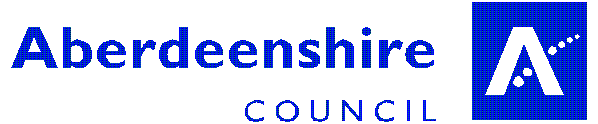   May 20151. JOB IDENTITY1. JOB IDENTITY1. JOB IDENTITY1. JOB IDENTITYPost Title:TeacherService:Education & Children’s ServicesSection:	Education Grade:    In line with national SNCT agreementReports to:      Head of Teacher / Depute Head Teacher / Principal Teacher Head of Teacher / Depute Head Teacher / Principal Teacher Head of Teacher / Depute Head Teacher / Principal Teacher 2. JOB PURPOSEDeliver quality education to assigned pupils and contribute, within collegiate ethos, to the professional life of the school in relation to pupils, staff and appropriate external bodies within the agreements of the Local Negotiating Committee for Teachers and the Scottish Negotiating Committee for TeachersThere is a responsibility for the post holder to demonstrate a commitment to quality service delivery through continuous improvement for the benefit of the Service and the organisation.3.  CORE RESPONSIBILITIES / DUTIESDeliver quality learning and teaching in accordance with 3-18 curriculum guidelines and Aberdeenshire Council policy and guidelinesManage and organise classes through planning and preparing for teaching and learningDevelop the attainment and achievement of all pupils by promoting positive outcomes and wider achievement for a diverse range of pupilPromote equality of opportunity and ensure a commitment to inclusive education, recognise and respect the views of young peopleAssess, record and report on the work of pupils’ progress to inform a range of teaching and learning approachesPrepare pupils for examinations, where required, and assist with their administrationParticipate in the professional and collegiate work of the schoolContribute to the formation and implementation of school and departmental curriculum and improvement plans Support the health, safety and wellbeing of young people in the schoolOperate within Aberdeenshire Council’s framework for Quality Assurance and Development4.  QUALIFICATIONS AND TRAINING4.  QUALIFICATIONS AND TRAININGEssential:Registered with GTC Scotland Participation in professional update Desirable:Competent in the use of ICT including application to learning and teaching5.  EXPERIENCE5.  EXPERIENCEEssential:Involvement in whole school developments and the wider life of the schoolDesirable:Experience of mentoring or coaching student or probationary teachers6.  KNOWLEDGE AND SKILLS6.  KNOWLEDGE AND SKILLSEssential: Knowledge of current planning and assessment procedures, and good understanding of national and local curriculum policiesAble to work effectively as part of a team, be adaptable and be able to communicate well orally and in written form Able to create a motivating, learning environment and programmes of work, which take account of individual pupil needs, and be committed to working collegiately and in partnership with parentsDesirable:Competent in the use of ICT, including application to learning and teaching 7. ADDITIONAL REQUIREMENTS 7. ADDITIONAL REQUIREMENTS Driving ComplianceNot applicable to this Post.Politically RestrictedNot applicable to this Post.